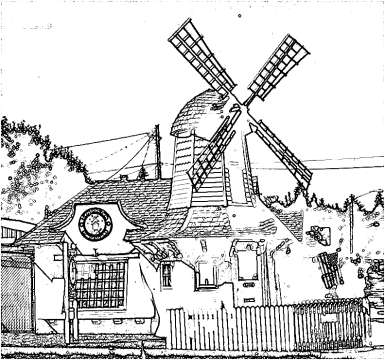 East Central Neighborhood Steering Committee/CouncilMission Statement:  To Protect and Preserve the East Central Neighborhood and Its Quality of Life through Planning, Visionary Leadership, Accountability, and Neighborhood Volunteers working with City of Spokane Departments, Agencies and Neighbors for the benefit of Current and Future Residents with the Aid and Assistance of Community Development Grants and other Funding Sources.				    East Central Community Center, 500 S. StoneNovember 17, 2015 at 6:30 p.m.INTRODUCTIONS & ANNOUNCEMENTS  	Approve October 20, 2015 minutes EXCUSED ABSENSE (Notify Joy or Heather): Excused absence ____________ new members NEIGHBORHOOD BUSINESS:NRO Officer Dion Mason									  5 Min.City Council guests: 										  5 Min.Ombudsman update: Deb Conklin 						  	  	  3 Min.East Central Community Center: Carol Christnacht						  3 Min.Nomination of Officers:  Joy H., Doug S., Heather W., Debby R.					15 Min.COMMUNITY ASSEMBLY UPDATE:  CA report:  Lois D.	  									  5 Min.COMMITTEE REPORTS:Sidewalks: Doug S.										  3 Min.Community Development Block Grant (proposed program to fund sidewalk repair): Valena A.	  5 Min.PeTT Committee Meeting: Harrison B.  								  3 Min.Public Safety Meeting: Joy H.							            		  3 Min.Social Media update: Alicia P., Karen Sutula						  	  5 Min.NEIGHBORHOOD REPORTS:COPS report:  Lois D.										  3 Min.ESBA:  Sprague TIP Implementation Plan: Jim H.						  3 Min.SRHD - Neighborhood Matters report: Jennifer H. & Debby R, (Community Café)  		  5 Min.South Perry report:  Deb C.									  5 Min.OLD BUSINESS:NEW BUSINESS: Next ECNSC/C meeting: Tues. Dec. 15, 2015 - 6:30 at East Central Community Center (ECCC) 500 S. StoneNext Executive Board Meeting: Tues. Dec.1, 2015 - 12:00 at Ivory Table Neighborhood Clean-up end of year report:EventDateFunds UsedTonnagecurbside6/1$827.533.76curbside6/4$775.052.63curbside6/5$3,481.8818.57passes10/3-10/18$1,475.1613.16curbside10/19$741.262.30curbside10/22$562.341.17curbside10/23$2,592.1312.35TOTAL$10,455.3553.94